Цели: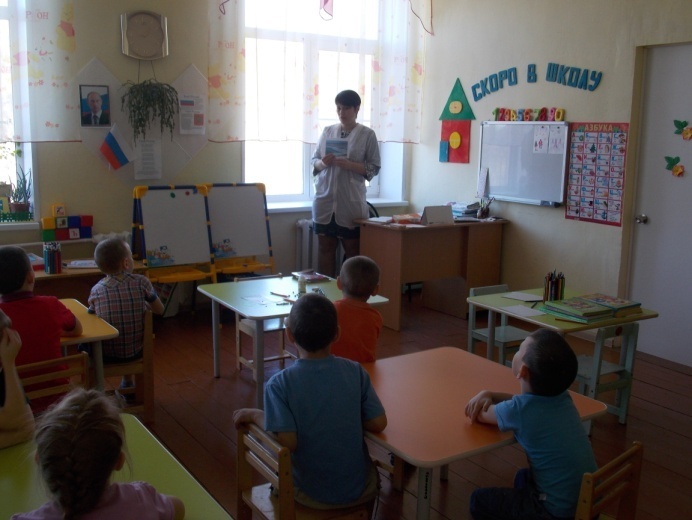 - повторить правила дорожного движения;- научить пользоваться «Светофором» для выражения своего согласия или несогласия;- развивать речь, внимание;- развивать мелкие движения руки, координацию движений. Оборудование- карточка «Светофор» (воспитатель);- тетрадь, ручка, карточка «Светофор» (для детей).- сигнальные карточки «Светофор» по образцу воспитателя (с одной стороны - красная, с другой - зеленая).Ход занятия: 1. Беседа о правилах дорожного движенияКто не знает до сих пор,Что такое светофор?Что его предназначеньеРегулировать движенье?Знать его обязан каждый.Он простой, но очень важный.Днем и ночью круглый годУ него полно забот:Днем и ночью круглый годОн сигналы подает.- А если все светофоры вдруг исчезнут, что тогда?В конце обсуждения воспитатель обобщает высказывания детей:- Значит, светофор нужен для регулирования движения. Проверим, как вы знаете, что обозначают сигналы светофора.Ответ - хором:-Стой! - если на светофоре -- Приготовиться! - значит, на светофоре -- Можно идти! - если горит -- Вот вы и ошиблись. Я сама видела, как переходят дорогу на красный свет. Значит, «идите» - это тоже красный свет...- Я рада, что вы это понимаете. Лучше подождать лишнюю минуту у светофора, чем глупо рисковать своим здоровьем. Желаю вам всем быть внимательными и умными пешеходами!2. Игра «Пешеходы».Воспитатель говорит «Красный свет!» - дети садятся за стол. Когда «Желтый!» - встают возле стола. На «Зеленый!» - ходьба на месте.Воспитатель называет цвета светофора не по порядку, один и тот же цвет может называться два раза подряд. Дети должны быть внимательными.3. Введение карточек «Светофор».- А если и нам с помощью сигналов светофора регулировать движение нашего занятия?- Но для этого нужен специальный светофор (воспитатель показывает карточку «Светофор», и дети тоже должны приготовить свои «Светофоры»).- Сейчас я буду предлагать вам различные высказывания. Если вы согласны с ними - показываете зеленый цвет «светофора». Если не согласны, имеете возражения - красный цвет.Все «неправильные» высказывания должны по ходу исправляться.- Днем светло.- Птицы умеют плавать.- Трава зелёная.- Моя мама старше меня.- Пингвина можно увидеть в зоопарке.- Когда снег растает, получится лед.- Машина едет по рельсам.- Утром мы чистим зубы.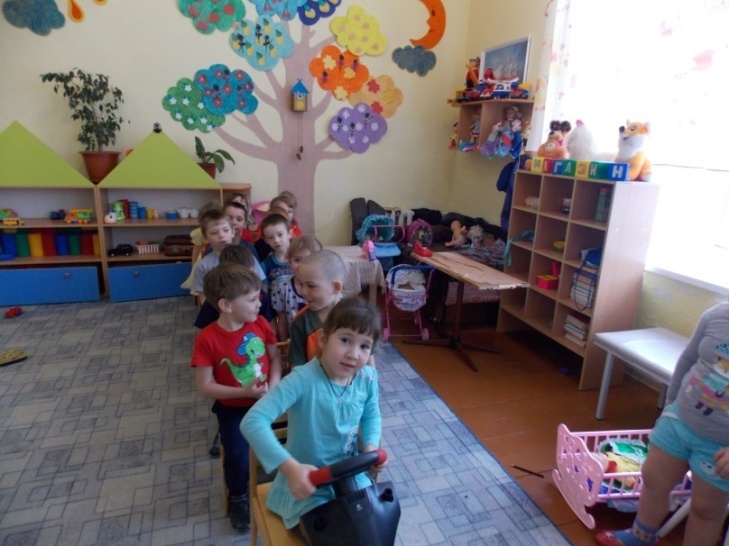 Воспитатель может предложить в ситуациях непонимания поднимать одновременно две руки: жест «Хочу говорить» и красный цвет светофора. Воспитатель призывает детей быть внимательными и, наряду с правильными и ошибочными, включает в дальнейшую игру и те высказывания, смысл которых детям непонятен.- Мороженое делают из ваты.- У львов есть хвосты.- Когда молоко закипит, получится каша.- Растения питаются комарами.- Все слова в разговоре начинаются со звука «И».- Сейчас светит солнце.- Вы устали? Покажите «светофором».- А теперь скажите хором.4. Игра «Внимательный водитель». - Правила дорожного движения должны соблюдать пешеходы и водители. Что такое быть пешеходом - вы хорошо знаете. А сейчас каждый из вас попробует быть водителем.Для этого, прежде всего, нужна дорога. Каждый из вас в тетради должен изобразить как можно более извилистую, полную крутых и опасных поворотов, дорогу.Воспитатель на доске может изобразить участок дороги:- А теперь нам нужен автомобиль. Это будет ваша ручка, которую вы поведете по дороге в тетради.Перед началом движения - несколько слов. Вам предстоит проехать по трудной и опасной дороге. Водитель должен быть внимательным и сосредоточенным. Нужно стараться двигаться посередине дороги, не подъезжая близко к обочине. Но при этом не нужно двигаться слишком медленно, иначе вас обгонит любой пешеход, или слишком быстро, чтобы не слететь в кювет. На старт! Приготовились! Начали! Счастливого пути!- Поздравляю всех с прибытием! А сейчас проверьте правильность прохождения маршрута. Если вы справились с управлением, не допустили ошибок, поднимите зеленый цвет. Если были ошибки, покажите красный цвет на «светофоре».Воспитатель благодарит детей за работу и выражает уверенность в том, что они в дальнейшем будут справляться с работой так, чтобы не было ошибок и на их «светофорах» всегда был только зеленый свет.5. Подведение итогов.Подведение итогов проводится в виде обсуждения: «Что нового сегодня узнали на занятии?», «Что вам понравилось?», «Ответьте «светофором»: вам понравился урок?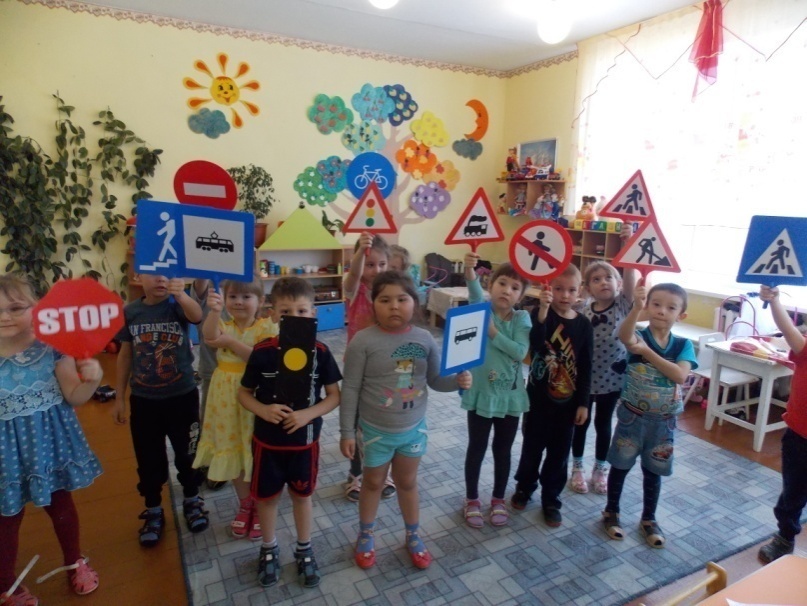 